Укрепляем здоровье весной (консультация для родителей)
Долгожданная весна – это нежные солнечные лучи, красота обновления природы, смена тяжелых зимних ботинок легкими туфлями, родительские надежды о выздоровлении и победе над зимними болезнями.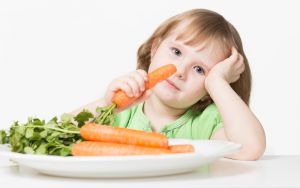 К сожалению, весна не всегда оправдывает ожидания и приносит с собой хандру и капризность, вялость и сонливость, повышенную утомляемость и слабость, обострение хронических заболеваний.Как укрепить здоровье ребенка весной?Прогулки на свежем воздухе. Активные игры помогают расходовать энергию, накопившуюся за долгое время бездействия, обеспечивают полноценное физическое развитие, способствуют хорошему аппетиту и крепкому сну. Гуляйте не менее 2-3 часов ежедневно!Солнечные ванны. Открывая лица и ладони детей солнечным лучам, Вы способствуете естественной выработке витамина D, полезного для детских костей и суставов.Обманчивое потепление и одежда. Погода весной весьма переменчива, а  лучи весеннего солнца часто уступают холодному ветру. Собираясь на прогулку, одевайте ребенка удобно, легко и тепло. Но не перегревайте!Борьба с авитаминозом. Долгая и холодная зима, инфекционные заболевания и простуды, недостаток свежих фруктов и овощей – все это ослабляет детский иммунитет. Применение витаминных комплексов и общеукрепляющих препаратов восполнит недостаток полезных веществ  и укрепит здоровье ребенка весной. Перед началом приема лекарственных средств посоветуйтесь с врачом и придерживайтесь дозировок!Полноценное питание. Восполнить запас энергии поможет правильно составленное меню. Основу питания ребенка должны составлять злаки, сезонные овощи и фрукты, а также молочные продукты, рыба и мясо. Добавлением к базовому меню должны служить такие полезные продукты, как мед, сухофрукты и орехи, соки и компоты, а также первая весенняя зелень - петрушка и укроп, зеленый  лук, шпинат и кресс-салат.          Соблюдение режима. Весной ночи укорачиваются, а дни удлиняются. И порой в привычном режиме ребенка происходят изменения  - он удивляет ранними подъемами, отказом от дневного сна в пользу долгой прогулки, поздним засыпанием из-за перевозбуждения. Смена режима активности и отдыха, а также качество и количество сна должны соответствовать потребностям растущего организма.